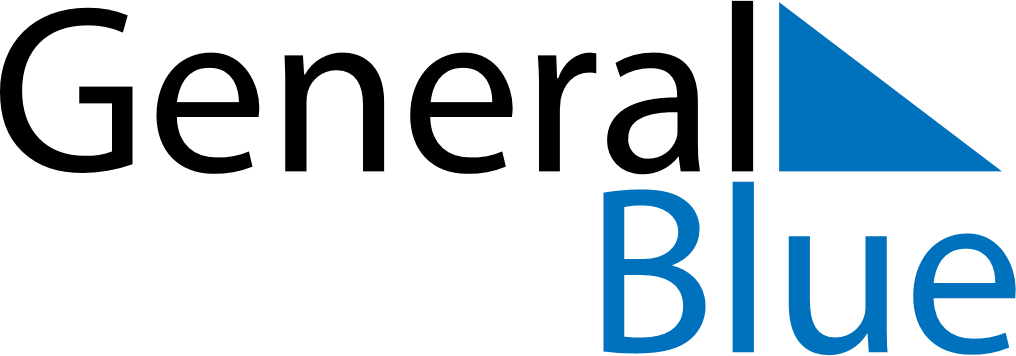 June 2024June 2024June 2024June 2024June 2024June 2024June 2024Stykkisholmur, IcelandStykkisholmur, IcelandStykkisholmur, IcelandStykkisholmur, IcelandStykkisholmur, IcelandStykkisholmur, IcelandStykkisholmur, IcelandSundayMondayMondayTuesdayWednesdayThursdayFridaySaturday1Sunrise: 3:06 AMSunset: 11:51 PMDaylight: 20 hours and 44 minutes.23345678Sunrise: 3:03 AMSunset: 11:54 PMDaylight: 20 hours and 51 minutes.Sunrise: 3:00 AMSunset: 11:57 PMDaylight: 20 hours and 57 minutes.Sunrise: 3:00 AMSunset: 11:57 PMDaylight: 20 hours and 57 minutes.Sunrise: 2:57 AMSunset: 12:01 AMDaylight: 21 hours and 3 minutes.Sunrise: 2:54 AMSunset: 12:04 AMDaylight: 21 hours and 10 minutes.Sunrise: 2:51 AMSunset: 12:07 AMDaylight: 21 hours and 16 minutes.Sunrise: 2:48 AMSunset: 12:10 AMDaylight: 21 hours and 21 minutes.Sunrise: 2:46 AMSunset: 12:13 AMDaylight: 21 hours and 27 minutes.910101112131415Sunrise: 2:43 AMSunset: 12:16 AMDaylight: 21 hours and 32 minutes.Sunrise: 2:41 AMSunset: 12:19 AMDaylight: 21 hours and 37 minutes.Sunrise: 2:41 AMSunset: 12:19 AMDaylight: 21 hours and 37 minutes.Sunrise: 2:39 AMSunset: 12:21 AMDaylight: 21 hours and 42 minutes.Sunrise: 2:37 AMSunset: 12:24 AMDaylight: 21 hours and 47 minutes.Sunrise: 2:35 AMSunset: 12:26 AMDaylight: 21 hours and 51 minutes.Sunrise: 2:33 AMSunset: 12:28 AMDaylight: 21 hours and 55 minutes.Sunrise: 2:32 AMSunset: 12:30 AMDaylight: 21 hours and 58 minutes.1617171819202122Sunrise: 2:30 AMSunset: 12:32 AMDaylight: 22 hours and 1 minute.Sunrise: 2:29 AMSunset: 12:33 AMDaylight: 22 hours and 4 minutes.Sunrise: 2:29 AMSunset: 12:33 AMDaylight: 22 hours and 4 minutes.Sunrise: 2:29 AMSunset: 12:35 AMDaylight: 22 hours and 6 minutes.Sunrise: 2:28 AMSunset: 12:36 AMDaylight: 22 hours and 7 minutes.Sunrise: 2:28 AMSunset: 12:36 AMDaylight: 22 hours and 8 minutes.Sunrise: 2:28 AMSunset: 12:36 AMDaylight: 22 hours and 8 minutes.Sunrise: 2:28 AMSunset: 12:36 AMDaylight: 22 hours and 8 minutes.2324242526272829Sunrise: 2:29 AMSunset: 12:36 AMDaylight: 22 hours and 7 minutes.Sunrise: 2:30 AMSunset: 12:36 AMDaylight: 22 hours and 5 minutes.Sunrise: 2:30 AMSunset: 12:36 AMDaylight: 22 hours and 5 minutes.Sunrise: 2:31 AMSunset: 12:35 AMDaylight: 22 hours and 3 minutes.Sunrise: 2:33 AMSunset: 12:34 AMDaylight: 22 hours and 0 minutes.Sunrise: 2:35 AMSunset: 12:32 AMDaylight: 21 hours and 57 minutes.Sunrise: 2:37 AMSunset: 12:31 AMDaylight: 21 hours and 54 minutes.Sunrise: 2:39 AMSunset: 12:29 AMDaylight: 21 hours and 50 minutes.30Sunrise: 2:41 AMSunset: 12:27 AMDaylight: 21 hours and 46 minutes.